Delmarie Cobb
Ida’s Legacy Committee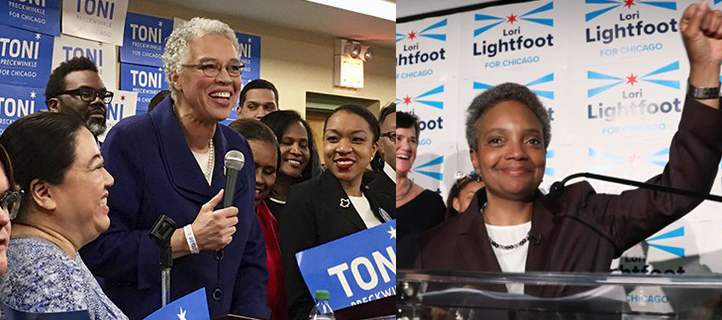 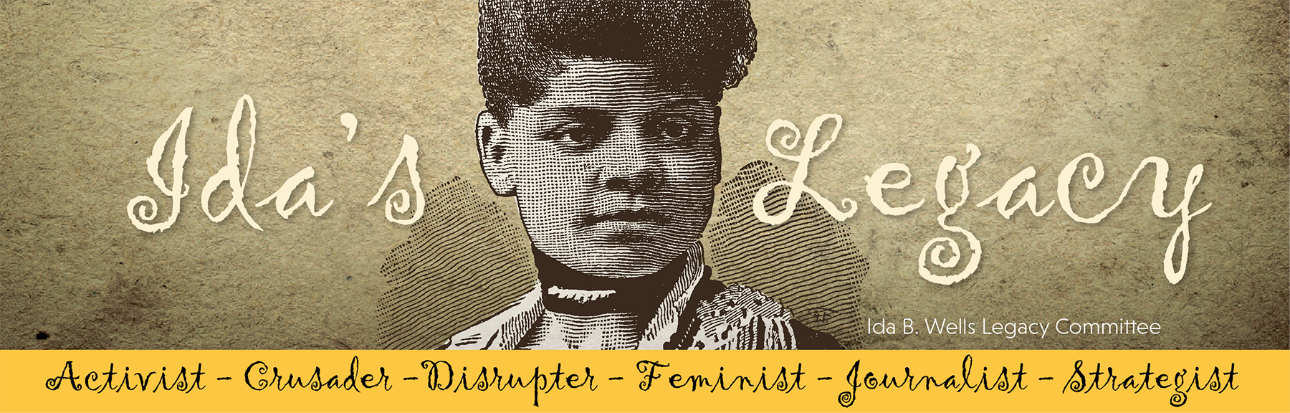 